Programa de Apoyo a las Ciudades Mexicanas Patrimonio Mundial (ACMPM)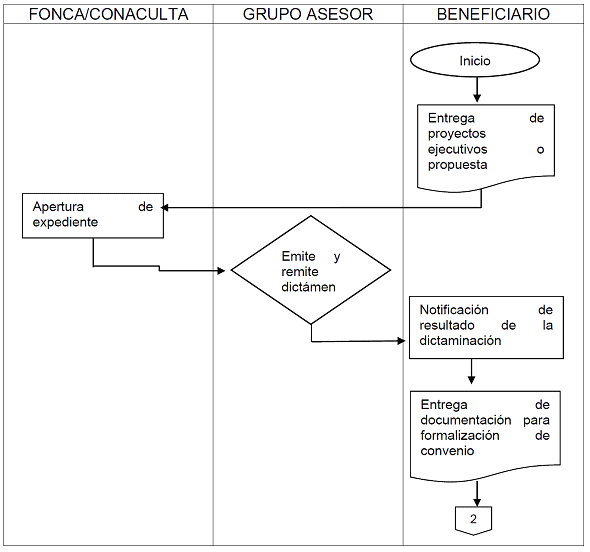 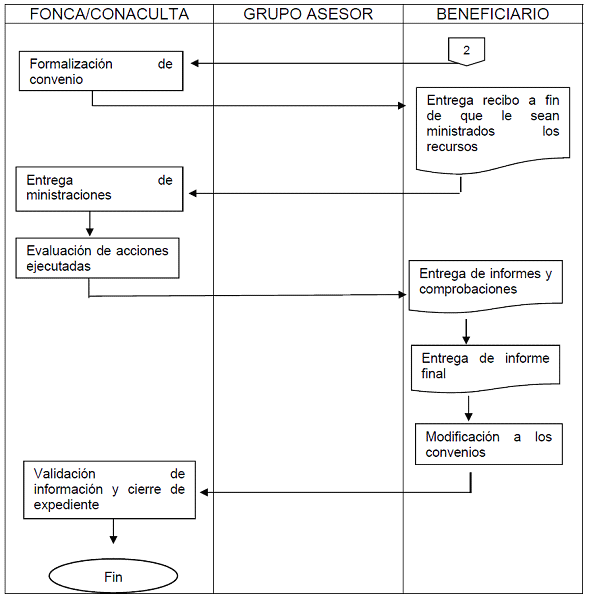 OBJETIVO: Conservar y preservar las características que le permitieron obtener la Declaratoria a las Ciudades Mexicanas a través de la implementación de acciones claras, con prácticas de preservación, mantenimiento, rehabilitación, restauración y conservación de su valor histórico, características arquitectónicas y urbanísticas, a efecto de mejorar la calidad de vida de sus habitantes ejecutando proyectos enfocados al uso de espacios públicos.OBJETIVO: Conservar y preservar las características que le permitieron obtener la Declaratoria a las Ciudades Mexicanas a través de la implementación de acciones claras, con prácticas de preservación, mantenimiento, rehabilitación, restauración y conservación de su valor histórico, características arquitectónicas y urbanísticas, a efecto de mejorar la calidad de vida de sus habitantes ejecutando proyectos enfocados al uso de espacios públicos.OBJETIVO: Conservar y preservar las características que le permitieron obtener la Declaratoria a las Ciudades Mexicanas a través de la implementación de acciones claras, con prácticas de preservación, mantenimiento, rehabilitación, restauración y conservación de su valor histórico, características arquitectónicas y urbanísticas, a efecto de mejorar la calidad de vida de sus habitantes ejecutando proyectos enfocados al uso de espacios públicos.OBJETIVO: Conservar y preservar las características que le permitieron obtener la Declaratoria a las Ciudades Mexicanas a través de la implementación de acciones claras, con prácticas de preservación, mantenimiento, rehabilitación, restauración y conservación de su valor histórico, características arquitectónicas y urbanísticas, a efecto de mejorar la calidad de vida de sus habitantes ejecutando proyectos enfocados al uso de espacios públicos.COBERTURASECTORREQUIERE APORTACIÓNMONTOS DE APOYONacionalCulturaSiEl monto que se pacte en convenio depende de la asignación de recursos publicada en el PEF, de la solicitud de éstas y del dictamen que emita el Grupo Asesor.BENEFICIARIOSCONCEPTO DE APOYOTIPOS DE APOYOTIPOS DE APOYOAtiende a las Ciudades Mexicanas.SubsidioApoyo económico que se entrega dependiendo de las características y fechas pactadas en convenio, en moneda nacional a través de transferencia bancaria a una cuenta aperturada exclusivamente para la recepción del apoyo económico del proyecto ejecutivo o propuesta autorizada, cuyos datos se asentarán en el convenio, por lo que no podrá utilizarse la misma cuenta para la formalización de dos convenios, los recursos que ingresen a dicha cuenta no podrán incrementarse con aportaciones de diferente naturaleza que las efectuadas por la Dirección General del FONCA.Apoyo económico que se entrega dependiendo de las características y fechas pactadas en convenio, en moneda nacional a través de transferencia bancaria a una cuenta aperturada exclusivamente para la recepción del apoyo económico del proyecto ejecutivo o propuesta autorizada, cuyos datos se asentarán en el convenio, por lo que no podrá utilizarse la misma cuenta para la formalización de dos convenios, los recursos que ingresen a dicha cuenta no podrán incrementarse con aportaciones de diferente naturaleza que las efectuadas por la Dirección General del FONCA.REQUISITOS DEL ACMPMLas Ciudades Mexicanas deberán presentar por escrito a la Dirección General del FONCA, los proyectos ejecutivos o las propuestas concretas para la elaboración de éstos, cuyo objetivo sea el señalado en el apartado correspondiente al presente apoyo visible en la introducción.Se deberán presentar 4 ejemplares en versión digital formato CD del proyecto ejecutivo del cual pretendan su aplicación, el cual deberá contener el siguiente orden:1.     Introducción.2.     Antecedentes (incluso intervenciones anteriores).3.     Descripción general del inmueble o mueble a intervenir.4.     Determinación de que el proyecto se realizará dentro del perímetro declarado patrimonio por la UNESCO.5.     Análisis del contexto urbano.6.     Registro fotográfico.7.     Fundamentación del proyecto.8.     En su caso, indicar si se cuenta con otras aportaciones institucionales para la realización del proyecto (Secretaría de Desarrollo Agrario, Territorial y Urbano, Secretaría de Desarrollo Social, y Secretaría de Turismo, entre otras).9.     Catálogo o presupuestos de obra.10.   Programa de ejecución de las obras.No obstante, para aquellos proyectos en los que en virtud de la naturaleza de los trabajos que se pretenden ejecutar aplique, se deberá desarrollar también:11.       Planimetría, Diagnóstico del estado actual, Levantamiento de fábricas, Levantamiento de deterioros, Proyecto de restauración, Liberaciones, Consolidaciones, Reintegraciones, Integraciones, Proyecto arquitectónico, Propuesta de intervención, uso y/o adecuación del inmueble, Para obra nueva presentar perspectivas o estudio de visuales en contexto.12. Memoria descriptiva de la intervención a realizar (describiendo los procedimientos técnicos de restauración).13. Responsiva del profesionista con especialidad en conservación de bienes culturales.En caso de requerir restauración, el proyecto ejecutivo deberá contener acciones que permitan la recuperación del inmueble patrimonial respetando su estructura original, así como los elementos compositivos y constructivos. Asimismo, las Ciudades Mexicanas podrán solicitar a la Dirección General del FONCA el pago por la elaboración de proyectos ejecutivos hasta por un 10% del costo estimado de los trabajos que se pretendan ejecutar. Para formalizar dicha solicitud, se atenderá el siguiente procedimiento:1)    Las Ciudades Mexicanas presentarán a la Dirección General del FONCA la petición formal especificando el monto y porcentaje que representa, así como:a)   Nombre(s) y reseña de los trabajos que se pretenden ejecutar y para los cuales se requiere la elaboración del proyecto ejecutivo.b)   Alcances y objetivos de los trabajos que se pretenden ejecutar.c)   Año (s) de los recursos a aplicar, (detallando en su caso, la cantidad por ejercicio fiscal que aplicará -en el supuesto de conjuntar recursos-).d)   Costo estimado de los trabajos que se pretenden ejecutar y para los cuales se requiere la elaboración del proyecto ejecutivo.e)   Para el supuesto de que la realización de un proyecto requiera la ejecución de los trabajos en varias etapas, éstas deberán detallarse desde la presentación del mismo, enunciando las características, costos y tiempos -estimados-que se requerirán para todas y cada una de ellas.2)    La Dirección General del FONCA enviará a dictaminación del Grupo Asesor la petición efectuada, misma que podrá aprobarse, desecharse, modificarse en el porcentaje requerido o condicionarse.Si la solicitud es procedente, las Ciudades Mexicanas deberán formalizar un convenio para la entrega del recurso autorizado.